Heavy Equipment Operator Academy ApplicationApplicant InformationSocial Security No:  ________________________________      EducationPrevious EmploymentMilitary ServiceReferencesPlease list three references.Disclaimer and SignatureI certify that my answers are true and complete to the best of my knowledge. If this application leads to employment, I understand that false or misleading information in my application or interview may result in my release.** Email completed form to Cheryl.bell@volstate.edu **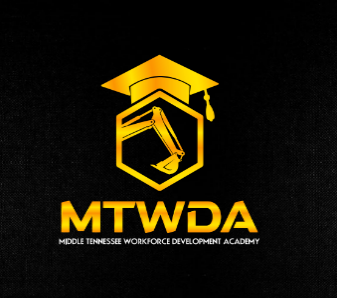 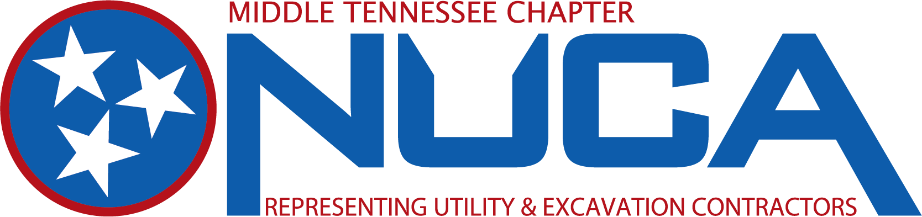 Full Name:Date:LastFirstM.I.Address:Street AddressApartment/Unit #CityStateZIP CodePhone:EmailAvailable for classes starting:  Prefer Classes:    Day   Evening   Weekend        Are you a citizen of the United States?YESNOIf no, are you authorized to work in the U.S.?YESNOHave you ever been convicted of a felony?YESNOIf yes, explain:High School:Address:From:To:Did you graduate?YESNODiploma:College:Address:From:To:Did you graduate?YESNODegree:Other:Address:From:To:Did you graduate?YESNODegree:Company:Address:Job Title:_____________From:To:Reason for Leaving:Company:Address:Job Title:__________________________From:To:Reason for Leaving:Company:Address:Job Title:Responsibilities:From:To:Reason for Leaving:Branch:From:To:Rank at Discharge:Type of Discharge:If other than honorable, explain:Full Name:Relationship:Phone:Address:Full Name:Relationship:Phone:Address:Full Name:Relationship:Phone:Address:Signature:Date: